　　　　　　　　　　　　　　　　　　　　　　　　　　　　　　　　　　　　　　　　　　　　　　　2021年〇月会員各位公益社団法人　愛媛県作業療法士会　学術部令和3年度　オープンセミナー　整形疾患謹啓　晩春の候　貴殿におかれましては、益々ご清栄のこととお慶び申し上げます。　この度、当県士会学術部にて令和3年度オープンセミナーを企画致しました。今回は「整形疾患」「地域・在宅」「小児発達」「精神疾患」「中枢疾患」の5テーマを、年間を通して実施計画をしており、第1回目は「整形疾患」を下記日程にて開催します。この研修会を通して日々の臨床に役立てていただければと思います。ご参加よろしくお願いします。記１　日時：2021年5月23日（日）9時00分〜11時00分(開始30分前より入室)２　場所：teamsを利用したオンラインセミナー３　参加資格：愛媛県作業療法士会会員　(参加費無料)　　　　　　　他士会、他職種の方は有料４　テーマ・講師：「高齢者における上肢骨折と治療」　中村 篤志 医師（土井内科外科医院　院長）５　申し込み締め切り：2021年5月16日（日）６　参加申込方法： 下記のQRコードを読み込んでいただき、①氏名　②所属施設名　③職種　④会員番号　⑤メールアドレスを入力してください。※ご連絡頂いたメールアドレスに当日の資料や連絡事項等、送信致します。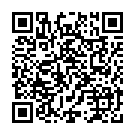 URL：https://forms.gle/uVMwn4HWkjDTAux47７　問い合わせ先：愛媛県作業療法士会　学術部　中村　匡秀　mashide116@hotmail.com